Agreement collaboration – students writing their degree thesis together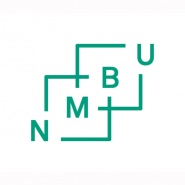 The agreement is entered into in cases where two or more students write the degree thesis together. The purpose of the agreement is to clarify the students' obligations and rights in relation to each other.The agreement must be filled in and signed by the cooperating students together. The signed agreement is submitted to the faculty together with the signed contract – degree thesis. The faculty files the agreement in the students' student folders in P360.Contracting parties The degree thesisObligations and rights Termination of the collaborationWhen two or more students collaborate on a degree thesis, the collaboration must be regulated, especially regarding the possibility of termination of the collaboration before submission. If one/more of the student(s), for various reasons, is prevented from completing the degree thesis, the students must notify the supervisor/faculty as soon as possible. Together with the faculty, further progress must be clarified and whether it is possible for the one student to complete the degree thesis alone.er mulig for den ene studenten å fullføre gradsoppgaven aSignatureStudent 1Student 1Name student:Student number:Study program:Student 2Student 2Name student:Student number:Study program:Student 3Student 3Name student:Student number:Study program:About the degree thesis – must be in accordance with the completed contract – degree thesisAbout the degree thesis – must be in accordance with the completed contract – degree thesisScope of the thesis (number of credits):B-15 stp.      M-30 stp.       M-45 stp.      M-60 stp. Preliminary English title:Topic of thesis / objectives:Topic of thesis / objectives:Brief description of materials and methods:Brief description of materials and methods:The parties have the following obligations and rights towards each other:joint responsibility for the master's thesis as a wholeduty to contribute with equal work effortduty to clarify working methods (time, place, sharing platform, etc.)duty to contact the supervisor/faculty in the event of any collaboration challengesAny other matters the parties want regulated by this agreement: CommentsSignatures – must be signed by all parties.The students must each have a copy of the signed agreement Signatures – must be signed by all parties.The students must each have a copy of the signed agreement Signatures – must be signed by all parties.The students must each have a copy of the signed agreement Date:Signature:Student 1Student 2Student 3